Programma: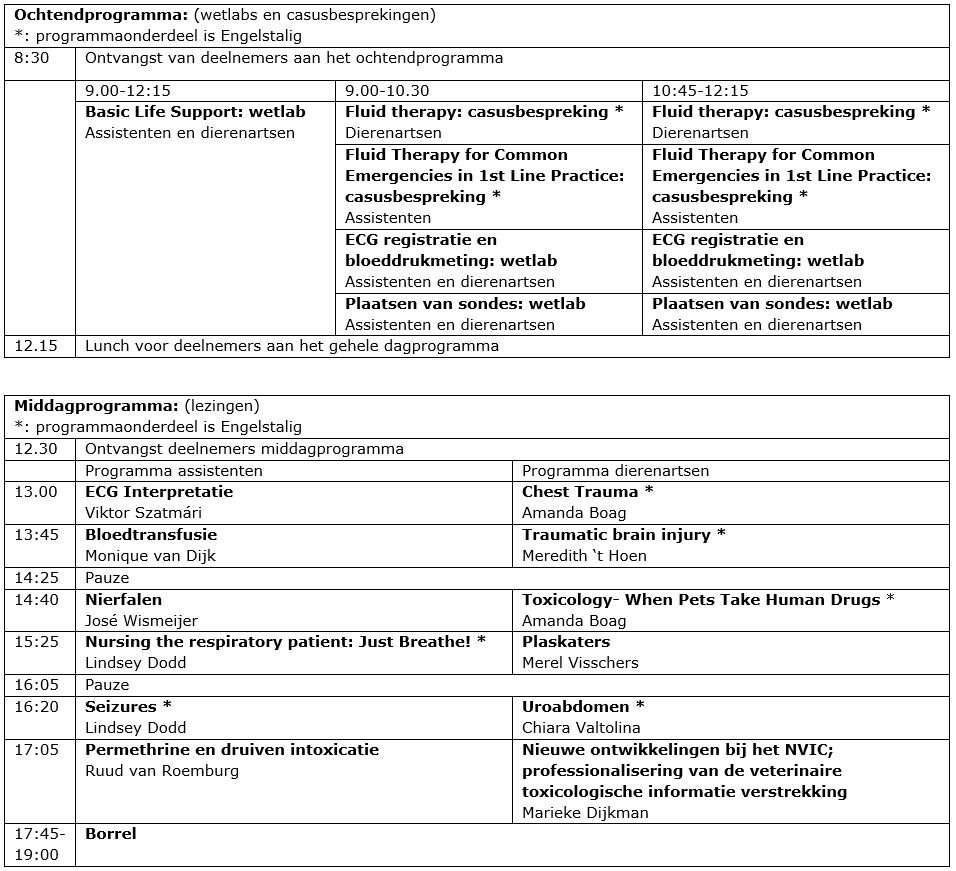 